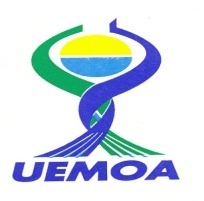 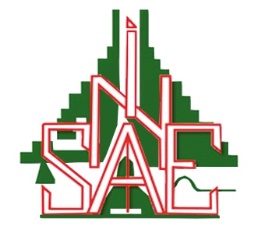 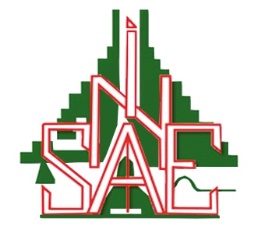 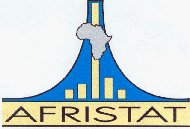 PROGRAMME STATISTIQUE REGIONAL (PSR) 2015-2020VOLET STATISTIQUES D’ENTREPRISESINDICE DU CHIFFRE D’AFFAIRES (ICA) DANS LE COMMERCE ET LES AUTRES SERVICES SUIVANT LES NOUVELLES RECOMMANDATIONS INTERNATIONALES DES NATIONS UNIESPUBLICATION DES INDICES PROVISOIRES DANS LE COMMERCE ET LES AUTRES SERVICES DES ANNEES DE REFERENCES CHAINES A L’ANNEE DE BASE 20151er trimestre 2020NOTE D’INFORMATIONAfin de mettre à la disposition de ses Etats membres, des statistiques harmonisées, fiables, conformes aux normes internationales et à jour, la Commission de l’Union Economique et Monétaire Ouest Africaine (UEMOA) a initié un Programme Statistique Régional (PSR) dont les statistiques d’entreprises constituent l’un des trois volets. La mise en œuvre du PSR est assurée par l’Observatoire Economique et Statistique d’Afrique Subsaharienne (AFRISTAT), à travers son assistance technique aux Etats.A cet effet, le Bénin s’est engagé depuis 2016 dans le processus de mise aux normes internationales des statistiques d’entreprises avec, entre autres, comme objectif la production régulière de l’Indice du Chiffre d’Affaires dans l’industrie, le commerce et les autres services selon les nouvelles recommandations des Nations Unies.Les travaux menés avec l’appui technique d’AFRISTAT ont permis de mettre en place les Indices du Chiffre d’Affaires (ICA) pour les années de référence 2015 à 2019, et les ICA des années de référence, chainés à l’année de base 2015. Ces indices sont calculés sur la période allant du premier trimestre 2017 au premier trimestre 2020. Ils sont présentés dans le commerce par divisions et par groupes, dans les autres services par sections et par divisions.C’est le lieu de remercier les partenaires techniques et financiers, notamment la Commission de l’UEMOA et AFRISTAT pour leur accompagnement dans la mise en œuvre de ce programme. L’INSAE a le plaisir de porter à la connaissance des utilisateurs les résultats obtenus à l’issue du processus de calcul de l’Indice du Chiffre d’Affaires dans le commerce et les autres services.I. LES INDICES DU CHIFFRE D’AFFAIRES DES ANNEES DE REFERENCE CHAINES A L’ANNEE DE BASE 2015 DANS LE COMMERCETableau 1 : ICA trimestriels – Niveau divisions chainés à l’année de base 2015Tableau 2 : ICA trimestriels – Niveau groupes chainés à l’année de base 2015II. LES INDICES DU CHIFFRE D’AFFAIRES DES ANNEES DE REFERENCE CHAINES A L’ANNEE DE BASE 2015 DANS LES AUTRES SERVICES Tableau 3 : ICA trimestriels – Niveau sections chainés à l’année de base 2015Tableau 4 : ICA trimestriels – Niveau divisions chainés à l’année de base 2015 DivisionsBase 2015=100T1-17T2-17T3-17T4-17T1-18T2-18T3-18T4-18T1-19T2-19T3-19T4-19T1-20COMMERCE ET RÉPARATION D'AUTOMOBILES ET DE MOTOCYCLES100,0106,089,2127,2109,1106,5114,9130,5109,8108,695,3105,3114,5119,5COMMERCE DE GROS ET ACTIVITES DES INTERMEDIAIRES100,099,099,8124,4116,178,188,8119,8158,898,0120,0114,669,466,4COMMERCE DE DÉTAIL100,095,589,4111,6117,0109,3100,3107,3123,8112,6113,3105,7135,9138,5Ensemble100,097,792,2116,4116,6101,799,1112,8131,6108,9113,9108,3117,4117,2GroupesBase 2015=100T1-17T2-17T3-17T4-17T1-18T2-18T3-18T4-18T1-19T2-19T3-19T4-19T1-20COMMERCE DE VÉHICULES AUTOMOBILES100,0120,764,876,5103,5133,5128,0115,7104,160,380,868,577,795,4ENTRETIEN ET RÉPARATION DE VÉHICULES AUTOMOBILES100,0107,3100,4159,4109,6106,4116,2164,9123,9135,7106,7141,0150,9156,4COMMERCE DE PIÈCES DÉTACHÉES ET D'ACCESSOIRES AUTOMOBILES100,0105,689,4106,8138,162,7108,262,197,187,786,673,749,858,0COMMERCE ET RÉPARATION DE MOTOCYCLES100,077,177,084,491,876,581,961,167,272,463,843,466,551,8COMMERCE DE GROS DE PRODUITS AGRICOLES BRUTS, D'ANIMAUX VIVANTS, PRODUITS ALIMENTAIRES, BOISSONS ET TABAC100,0105,7112,7122,9120,883,394,1106,3190,5111,6133,299,955,956,4COMMERCE DE GROS DE BIENS DE CONSOMMATION NON ALIMENTAIRES100,074,788,888,382,783,998,993,0104,084,992,187,496,285,4COMMERCE DE GROS DE PRODUITS INTERMÉDIAIRES NON AGRICOLES100,051,251,450,664,641,241,440,852,014,224,517,318,211,6COMMERCE DE GROS NON SPÉCIALISÉ100,091,457,5169,1121,963,877,7207,992,290,5120,8223,7133,5141,5COMMERCE DE DÉTAIL EN MAGASIN NON SPÉCIALISÉ100,085,345,5122,1141,194,992,496,1119,4103,3102,4103,1137,7118,1COMMERCE DE DÉTAIL EN MAGASIN SPÉCIALISÉ100,096,493,3110,6114,9110,6101,0108,2124,1113,4114,3105,8135,6140,3Ensemble100,097,792,2116,4116,6101,799,1112,8131,6108,9113,9108,3117,4117,2 SectionsBase 2015=100T1-17T2-17T3-17T4-17T1-18T2-18T3-18T4-18T1-19T2-19T3-19T4-19T1-20TRANSPORTS ET ENTREPOSAGE100,053,597,9128,976,084,9104,0109,3135,767,083,875,661,472,2HEBERGEMENT ET RESTAURATION100,090,584,467,779,368,973,266,471,859,962,075,3122,1102,6INFORMATION ET COMMUNICATION100,0165,2145,4161,0162,197,3101,095,792,995,196,198,292,296,3ACTIVITES IMMOBILIERES100,064,6100,0107,8130,5174,1175,3175,0223,7107,2114,0103,2117,1110,5ACTIVITÉS SPECIALISEES, SCIENTIFIQUES ET TECHNIQUES100,063,6107,2102,591,899,084,277,988,683,389,8123,775,399,1ACTIVITES DE SERVICES DE SOUTIEN ET DE BUREAU100,089,190,188,2122,079,5107,5105,7125,083,994,881,4133,170,2ENSEIGNEMENT100,0127,041,3125,373,869,332,0120,9150,675,330,7109,091,4108,2ACTIVITÉS POUR LA SANTÉ HUMAINE ET L'ACTION SOCIALE100,055,972,061,170,1115,1105,8118,7135,9101,999,297,4111,996,7ACTIVITÉS ARTISTIQUES, SPORTIVES ET RECREATIVES100,0107,2213,9321,6416,749,894,1144,3204,261,8121,7127,191,888,9AUTRES ACTIVITÉS DE SERVICES N.C.A.100,072,564,0109,294,485,7127,185,8105,568,085,970,6124,898,0Ensemble100,081,186,4112,396,095,598,5112,7137,879,578,892,598,591,2DivisionsBase 2015=100T1-17T2-17T3-17T4-17T1-18T2-18T3-18T4-18T1-19T2-19T3-19T4-19T1-20TRANSPORTS TERRESTRE100,044,4105,0144,176,793,2117,3120,4150,343,964,254,744,855,2TRANSPORTS PAR EAU100,060,885,147,1119,743,097,1104,1134,572,0110,0113,0134,875,8ENTREPOSAGE ET ACTIVITÉS DES AUXILIAIRES DE TRANSPORT100,066,883,8101,472,7101,2115,7129,7158,7142,8158,6149,9120,3125,9ACTIVITÉS DE POSTE ET DE COURRIER100,090,994,897,3100,459,564,262,361,885,395,492,388,794,9HEBERGEMENT100,0101,695,661,969,889,097,879,388,280,784,8104,7151,9117,5RESTAURATION ET DEBITS DE BOISSON100,089,183,068,480,473,778,071,777,363,865,979,8131,3111,2TÉLÉCOMMUNICATIONS100,0169,1148,3163,8164,468,971,167,065,167,668,169,965,269,0ACTIVITÉS DE FOURNITURE D'INFORMATION100,043,745,255,264,564,974,879,576,754,559,050,960,013,4ACTIVITES IMMOBILIERES100,096,5149,3161,0194,9320,9323,0322,5412,233,836,032,636,925,1ACTIVITES JURIDIQUES ET COMPTABLES100,051,989,587,770,182,269,149,168,5122,4143,6160,292,547,0ACTIVITÉS D'ARCHITECTURE, D'INGENIERIE ET TECHNIQUES100,058,594,586,593,597,284,2104,395,848,036,799,066,743,5LOCATION ET LOCATION-BAIL100,0157,3146,0200,0235,245,7113,690,7117,7140,3121,372,0108,5168,0ACTIVITÉS DES AGENCES DE RESERVATION ET VOYAGISTES100,066,462,440,445,6103,7114,092,5102,879,288,8110,3171,9100,3ENQUETES ET SECURITE100,094,195,596,098,1100,7100,6101,8106,6113,2103,895,0123,691,5SOUTIEN AUX BATIMENTS ; AMENAGEMENT PAYSAGER100,056,563,9115,144,371,981,3146,456,3110,857,962,220,429,5ACTIVITES DE SOUTIEN AUX ENTREPRISES ; ACTIVITES DE BUREAU100,088,093,385,7169,456,1110,6115,5159,350,689,357,9133,422,2ENSEIGNEMENT100,0127,041,3125,373,869,332,0120,9150,675,330,7109,091,4108,2ACTIVITÉS POUR LA SANTÉ HUMAINE100,055,972,061,170,1115,1105,8118,7135,9101,999,297,4111,996,7ORGANISATION DE JEUX DE HASARD ET D'ARGENT100,0107,2213,9321,6416,749,894,1144,3204,261,8121,7127,191,888,9REPARATION D'ORDINATEURS, BIENS PERSONNELS ET DOMESTIQUES100,047,965,7104,344,597,1158,353,390,797,083,6182,3189,070,2FOURNITURE D'AUTRES SERVICES PERSONNELS100,077,363,7110,1104,183,4121,092,2108,462,386,348,8112,3103,4Ensemble100,081,186,4112,396,095,598,5112,7137,879,578,892,598,591,2